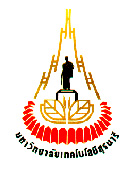 The Examination Evaluation Form(Mr / Ms / Mrs) ……………………………………………..…………..Enrollment No.……………………..School of ……………………………………………………………………………………….. Institute of EngineeringThesis Title    (Thai)	……………………………………………………………………………………………………………………		……………………………………………………………………………………………………………………	    (English)	……………………………………………………………………………………………………………………		……………………………………………………………………………………………………………………Examination Date DD………….……. MM…………………………………………. YY ………………..……(B.E.)Thesis Examination Evaluation Result Very Good (according to the following criteria)			1.	The thesis was well and satisfactorily written.		2.	The performance of the student during the thesis defense was satisfactorily delivered.		3.	The contents of the student’s thesis are correct and complete. Pass						 Not Pass Need Title Revision			 No Revision to the title	 The thesis should be revised and completed within 30 days after the examination date.Thesis Examination Committee’s Comments – in case the result is ‘Not Pass’ or the committee would like to provide further notes.	……………………………………………………………………………………………………………………………………...................................		……………………………………………………………………………………………………………………………………...................................	……………………………………………………………………………………………………………………………………...................................Should any suggestions on changing the thesis title be provided, please include both revised Thai & English variations	(Thai)……………………………………………………………………………………………………………………………………................		……………………………………………………………………………………………………………………………………...................................	……………………………………………………………………………………………………………………………………...................................	……………………………………………………………………………………………………………………………………...................................	……………………………………………………………………………………………………………………………………...................................	(English)……………………………………………………………………………………………………………………………………...........	……………………………………………………………………………………………………………………………………...................................	……………………………………………………………………………………………………………………………………...................................	……………………………………………………………………………………………………………………………………...................................	……………………………………………………………………………………………………………………………………...................................Thesis Evaluation Form (continued)Sig. ……………………………………...Head of the Committee	(                                                     )Sig. ………………………………………. Committee / Thesis Advisor	(                                                     )Sig. ………………………………………. Committee(                                                     )Institute of Engineering Committee’s Evaluation Result
No. ..........................  Date ............................................ApprovedNot Approved..................................................................................................................................................................................................................................................................................................................Sig. ......................................(Head of the Committee)(                                             )Date .....................................................